个人简历基本情况基本情况基本情况基本情况基本情况基本情况基本情况姓  名办公资源办公资源籍  贯籍  贯广东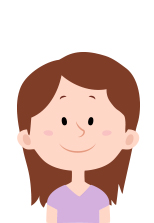 政治面貌团员团员出生年月出生年月1991.06专  业市场营销市场营销学  历学  历本科邮  箱xxx@xxxx.comxxx@xxxx.comxxx@xxxx.comxxx@xxxx.comxxx@xxxx.com电  话 13569745661356974566135697456613569745661356974566求职意向市场专员市场专员市场专员市场专员市场专员市场专员教育情况教育情况教育情况教育情况教育情况教育情况教育情况时间时间院校院校专业专业专业2012.9-2016.62012.9-2016.6华中师范大学华中师范大学国际经济与贸易国际经济与贸易国际经济与贸易2009.9-2012.62009.9-2012.6武汉第十五中学武汉第十五中学技能证书技能证书技能证书技能证书技能证书技能证书技能证书英语四级证书、普通话甲级证书、计算机二级证书英语四级证书、普通话甲级证书、计算机二级证书英语四级证书、普通话甲级证书、计算机二级证书英语四级证书、普通话甲级证书、计算机二级证书英语四级证书、普通话甲级证书、计算机二级证书英语四级证书、普通话甲级证书、计算机二级证书英语四级证书、普通话甲级证书、计算机二级证书实习经历实习经历实习经历实习经历实习经历实习经历实习经历2011.1-2013.5   武汉XX贸易公司  实习销售  负责接听电话，接待来访客户2011.1-2013.5   武汉XX文化公司  行政助理  负责会议安排及会议记录2011.1-2013.5   武汉XX贸易公司  实习销售  负责接听电话，接待来访客户2011.1-2013.5   武汉XX文化公司  行政助理  负责会议安排及会议记录2011.1-2013.5   武汉XX贸易公司  实习销售  负责接听电话，接待来访客户2011.1-2013.5   武汉XX文化公司  行政助理  负责会议安排及会议记录2011.1-2013.5   武汉XX贸易公司  实习销售  负责接听电话，接待来访客户2011.1-2013.5   武汉XX文化公司  行政助理  负责会议安排及会议记录2011.1-2013.5   武汉XX贸易公司  实习销售  负责接听电话，接待来访客户2011.1-2013.5   武汉XX文化公司  行政助理  负责会议安排及会议记录2011.1-2013.5   武汉XX贸易公司  实习销售  负责接听电话，接待来访客户2011.1-2013.5   武汉XX文化公司  行政助理  负责会议安排及会议记录2011.1-2013.5   武汉XX贸易公司  实习销售  负责接听电话，接待来访客户2011.1-2013.5   武汉XX文化公司  行政助理  负责会议安排及会议记录自我评价自我评价自我评价自我评价自我评价自我评价自我评价◆ 有一定的实践经历，善于学习和进取；个性开朗，容易相处，有责任感；坚忍不拔，吃苦耐劳，喜欢和善于迎接新的挑战。◆ 有一定的实践经历，善于学习和进取；个性开朗，容易相处，有责任感；坚忍不拔，吃苦耐劳，喜欢和善于迎接新的挑战。◆ 有一定的实践经历，善于学习和进取；个性开朗，容易相处，有责任感；坚忍不拔，吃苦耐劳，喜欢和善于迎接新的挑战。◆ 有一定的实践经历，善于学习和进取；个性开朗，容易相处，有责任感；坚忍不拔，吃苦耐劳，喜欢和善于迎接新的挑战。◆ 有一定的实践经历，善于学习和进取；个性开朗，容易相处，有责任感；坚忍不拔，吃苦耐劳，喜欢和善于迎接新的挑战。◆ 有一定的实践经历，善于学习和进取；个性开朗，容易相处，有责任感；坚忍不拔，吃苦耐劳，喜欢和善于迎接新的挑战。◆ 有一定的实践经历，善于学习和进取；个性开朗，容易相处，有责任感；坚忍不拔，吃苦耐劳，喜欢和善于迎接新的挑战。